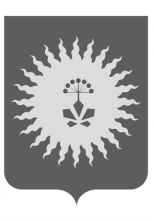 АДМИНИСТРАЦИЯ АНУЧИНСКОГО МУНИЦИПАЛЬНОГО ОКРУГАПРИМОРСКОГО КРАЯП О С Т А Н О В Л Е Н И Е28.12.2023                      с. Анучино                                     № 1103О внесении изменений в муниципальную программу «Защита населения и территорий от чрезвычайных ситуаций, обеспечение пожарной безопасности и безопасности людей на водных объектах Анучинского муниципального округа» на 2020- 2024 годы, утвержденную постановлением администрации Анучинского муниципального округаот 30.09.2019 № 559    В соответствии с п. 4.2.,  «О порядке принятия решений о разработке муниципальных программ, их формирования, реализации и оценки эффективности в Анучинском муниципальном районе», утвержденного постановлением администрации Анучинского муниципального района от 27.12.2018 № 665, Уставом Анучинского муниципального округа Приморского края, администрация Анучинского муниципального округа Приморского краяПОСТАНОВЛЯЕТ:      1. Внести изменения в паспорт муниципальной программы «Защита населения и территорий от чрезвычайных ситуаций, обеспечение пожарной безопасности и безопасности людей на водных объектах Анучинского муниципального округа» на 2020 - 2024 годы, утвержденную постановлением Анучинского муниципального округа от 30.09.2019 № 559:1.1. Раздел «Объем средств бюджета Анучинского муниципального округа Приморского края на финансирование муниципальной программы и прогнозная оценка привлекаемых на реализацию ее целей средств федерального, краевого бюджетов» читать в следующей редакции,Объем средств бюджетных ассигнований на реализацию программы составляет 10 073 091,00 рублей, в том числе:2020 год – 1 350 491,00 рублей;2021 год – 1 810 000,00 рублей;2022 год – 1 241 600,00 рублей;2023 год – 2 071 000,00 рублей;2024 год – 1 200 000,00 рублей;2025 год – 1 200 000,00 рублей;2026 год – 1 200 000,00 рублей.1.2 Приложение № 3 «Информация о ресурсном обеспечении муниципальной программы за счет средств бюджета Анучинского муниципального округа Приморского края и прогнозная оценка привлекаемых на реализацию ее целей средств федерального бюджета, краевого бюджета «Защита населения и территорий от чрезвычайных ситуаций, обеспечение пожарной безопасности и безопасности людей на водных объектах Анучинского муниципального округа» читать в новой редакции (прилагается).2. Аппарату администрации Анучинского муниципального округа Приморского края (Бурдейной) разместить настоящее постановление на официальном сайте администрации Анучинского муниципального округа Приморского края в информационно-телекоммуникационной сети Интернет.3. Контроль за исполнением настоящего постановления оставляю за собой.Глава Анучинского муниципального округа                                                          С.А. ПонуровскийПриложение 3Информацияо ресурсном обеспечении муниципальной программы за счет средств бюджета Анучинского муниципального округа Приморского краяи прогнозная оценка привлекаемых на реализацию ее целей средств федерального бюджета, краевого бюджета,бюджетов государственных внебюджетных фондов, иных внебюджетных источников«Защита населения и территорий от чрезвычайных ситуаций, обеспечение пожарной безопасности и безопасности людей на водных объектах Анучинского муниципального округа» на 2020 - 2024 годы»<*> - главный распорядитель бюджетных средств.№ п/пНаименование подпрограммы, основного мероприятия подпрограммы, отдельного мероприятия программыОтветственный исполнитель, соисполнитель/ГРБС <*> основного мероприятия подпрограммы, отдельного мероприятия программыИсточник ресурсного обеспеченияКод бюджетной классификацииКод бюджетной классификацииКод бюджетной классификацииКод бюджетной классификацииОценка расходовОценка расходовОценка расходовОценка расходовОценка расходовОценка расходовОценка расходов№ п/пНаименование подпрограммы, основного мероприятия подпрограммы, отдельного мероприятия программыОтветственный исполнитель, соисполнитель/ГРБС <*> основного мероприятия подпрограммы, отдельного мероприятия программыИсточник ресурсного обеспеченияГРБСРз ПрЦСРВРфинансовый год (2020)финансовый год (2021)финансовый год (2022)финансовый год (2023)финансовый год (2024)финансовый год (2025)финансовый год (2026)1       234567891011121314151.Мероприятия по предупреждению и ликвидации чрезвычайных ситуацийОтдел ГОЧС администрации Анучинского муниципального округа       всего920030919001207602441187891,0965000,0297700,0350000,0555000,0555000,0555000,01.Мероприятия по предупреждению и ликвидации чрезвычайных ситуацийОтдел ГОЧС администрации Анучинского муниципального округа      бюджет Анучинского муниципального округа Приморского края920030919001207602441187891,0965000,0297700,0350000,0555000,0555000,0555000,02.Совершенствование системы оповещения населения об опасностях, возникающих при военных конфликтах или вследствие этих конфликтов, а также при возникновении чрезвычайных ситуаций природного и техногенного характера и осуществления мероприятий по гражданской оборонеОтдел ГОЧС администрации Анучинского муниципального округа      всего9200309190012176024430000,0030000,000,0030000,0030000,0030000,0030000,002.Совершенствование системы оповещения населения об опасностях, возникающих при военных конфликтах или вследствие этих конфликтов, а также при возникновении чрезвычайных ситуаций природного и техногенного характера и осуществления мероприятий по гражданской оборонеОтдел ГОЧС администрации Анучинского муниципального округа      бюджет Анучинского муниципального округа Приморского края9200309190012176024430000,0030000,000,0030000,0030000,0030000,0030000,003.Приобретение наглядной агитации (баннеры, плакаты, листовки), учебных видео фильмов по вопросам ГОЧС и безопасности людей на водных объектах, антитерроруОтдел ГОЧС администрации Анучинского муниципального округа      всего920030919001227602445600,0015000,0018000,0015000,0015000,0015000,0015000,003.Приобретение наглядной агитации (баннеры, плакаты, листовки), учебных видео фильмов по вопросам ГОЧС и безопасности людей на водных объектах, антитерроруОтдел ГОЧС администрации Анучинского муниципального округа     бюджет Анучинского муниципального округа Приморского края920030919001227602445600,0015000,0018000,0015000,0015000,0015000,0015000,004.Выполнение мер пожарной безопасности по защите, населенных от природных пожаров:- оборудование противопожарных полос вокруг населенных пунктов;- приобретение противопожарного имущества для защиты населенных пунктов (шанцевый инструмент, мотопомпы, воздуходувки, сенокосилки, бензиновые пилы);- обустройство и содержание источников наружного противопожарного водоснабженияОтдел ГОЧС администрации Анучинского муниципального округа      всего92003091900123760244157000,0800000,0925900,01676000,0600000,0600000,0600000,04.Выполнение мер пожарной безопасности по защите, населенных от природных пожаров:- оборудование противопожарных полос вокруг населенных пунктов;- приобретение противопожарного имущества для защиты населенных пунктов (шанцевый инструмент, мотопомпы, воздуходувки, сенокосилки, бензиновые пилы);- обустройство и содержание источников наружного противопожарного водоснабженияОтдел ГОЧС администрации Анучинского муниципального округа     бюджет Анучинского муниципального округа Приморского края92003091900123760244157000,0800000,0925900,01676000,0600000,0600000,0600000,0ИТОГО:1350491,01810000,01241600,02071000,01200000,01200000,01200000,0